Приложение 5к Порядку ведения Государственной информационной системы нормативных правовых актов Донецкой Народной Республикии предоставления сведений, содержащихся в ней(подпункт 4.7.3 пункта 4.7 раздела IV)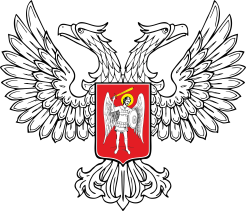 МИНИСТЕРСТВО ЮСТИЦИИДОНЕЦКОЙ НАРОДНОЙ РЕСПУБЛИКИГОСУДАРСТВЕННАЯ ИНФОРМАЦИОННАЯ СИСТЕМАНОРМАТИВНЫХ ПРАВОВЫХ АКТОВДОНЕЦКОЙ НАРОДНОЙ РЕСПУБЛИКИСПРАВКА об отсутствии сведений в Государственной информационной системе нормативных правовых актов Донецкой Народной Республики__.__.20__										№___________1. (фамилия, имя, отчество (для физических лиц) либо наименование юридического лица (для юридических лиц) заявителя)2. Дата информационного запроса _______________________________________3. Номер информационного запроса _____________________________________4. Параметры, по которым осуществлялся поиск:Продолжение приложения 5Обратная сторона5. По результатам поискового запроса, выполненного на основании параметров, указанных в пункте 4 Справки, сообщаем, что запрашиваемые Вами сведения отсутствуют в Государственной информационной системе нормативных правовых актов Донецкой Народной Республики. 6. Исполнитель: 				(должность, фамилия, инициалы, подпись, контактный номер телефона)____________________		___________________		__________________(наименование должности		 (подпись уполномоченного	 (инициалы, фамилия, уполномоченного			 должностного лица)		уполномоченногодолжностного лица)								должностного лица)				М.П